KEMENTERIAN RISET TEKNOLOGI DAN PENDIDIKAN TINGGI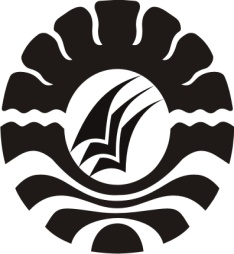 UNIVERSITAS NEGERI MAKASSARFAKULTAS ILMU PENDIDIKANPROGRAM STUDI PENDIDIKAN GURU SEKOLAH DASARAlamat : 1. Kampus IV UNM Tidung Jl.Tamalate 1 Tidung Makassar2. Kampus V UNM Jl. Ahmad Yani  Kota Parepare 3. Kampus VI UNM Jl. Sudirman Kota WatamponeTelepon/Fax : 0411.4001010-0411.883.076-0421.21698-0481.21089Laman : www.unm.ac.idPENGESAHAN USULAN PENELITIANBerdasarkan hasil telaah oleh pembahas utama dan para peserta seminar yang telah dilaksanakan pada hari Jumat, 27 April 2018 maka usulan penelitian untuk skripsi saudara(i) :Nama			: NurikhwaniNim			: 1447040021Jurusan/Prodi		: Pendidikan Guru Sekolah DasarFakultas 		: Ilmu PendidikanJudul           : Penerapan Model Pembelajaran Kooperatif Tipe Talking Stick Untuk Meningkatkan Hasil Belajar IPA Pada Siswa Kelas V SDN No.19 Boyong Kecamatan Bontoramba Kabupaten JenepontoTelah dilakukan perbaikan/penyempurnaan sesuai usul/saran pembahas utama dan para peserta seminar maka usulan penelitian untuk skripsi saudara(i) diperkenankan meneruskan kegiatan pada tahap selanjutnya.Makassar, 28 April 2018Disetujui OlehKomisi PembimbingPembimbing I					Pembimbing IIDrs. Andi  Makkasau, M.Si			            Nur Abidah Idrus, S.Pd., M.PdNIP. 19650715 199303 1 003 		 	NIP. 19760617 200604 2 001Mengetahui,						Disahkan Oleh:PD. 1 FIP UNM					Ketua Prodi PGSD FIP UNMDr. Abdul Saman, M.Si., Kons			Muhammad Irfan, S.Pd., M.PdNIP. 19720817 200212 1 001				NIP. 19800805 200501 1 002